　最短距離　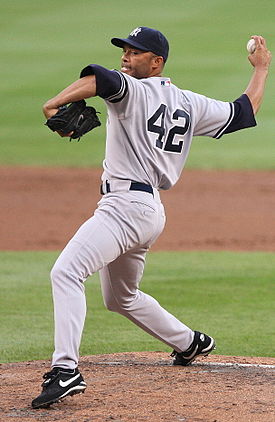 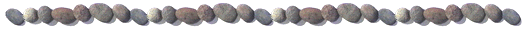 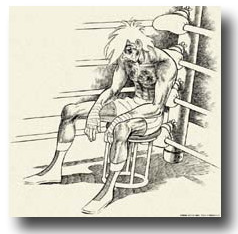 　２年Ｅ組の１学期が終わろうとしている。長かったような短かったような。私は先週、右の大胸筋を傷めた。原因ははっきりしている。体育祭での綱引きの選手を決める際、私と腕相撲をして決めようということになり、戯れに何人かと腕相撲をしたからだ。その日の夜、右の大胸筋が内出血し、紫色になっていた。しばらく腕も上がらず、とても困った。年甲斐もなく頑張りすぎてしまったようだ。もちろん全勝した。以前ならどんな高校生と勝負しても負ける気はしなかったが、君たちが強いのか、私が衰えたのか、１年後には君たちの何人かには負けてしまいそうだ。筋肉は激しく動かすと筋繊維が断裂するなどの傷みが出る。そんな時にタンパク質を摂取し、休養を与えると「超回復」という現象が起き、以前よりも筋繊維が太くそして強くなる。これが筋トレのメカニズムだが、この１学期間に、心を傷めた人がいたならば、適度な休息と栄養を与えることによって心の「超回復」を図ることができるかも知れない。心を太くそしてより強くするために、適度な休養と、ステキな映画でも観て、心に栄養を与えましょう。ただ休みすぎると元に戻ってしまうのでご注意を！　さて、夏休みを目前に控えた今、「よし、遊びまくろう！」と考えている潮陵生はいないと思います。潮陵生にとって、大きな関心事はやはり、高校卒業後の進路ということになるのでしょうから。そんな時、人はとかく「最小の努力で最大の効果を得たい」とか「最短距離でゴールを目指したい」とか考えがちです。が、私はもっとじっくり時間をかけてゴールを目指してもらいたいと思います。ずいぶん前のことですが、『中卒東大一直線！』という、実話を元にしたテレビドラマがありました。訳あって高校には行かない主人公が猛勉強をして、東京大学の入学試験に見事合格するというストーリーでしたが、当時中学生だった私は、「そんなの当たり前じゃん」と思ったことを覚えています。高校へ行かないということは部活動や学校祭などの行事もなく、受験科目以外の授業を受ける必要もなく、２４時間すべてを受験勉強に使うことができるからです。最短距離での志望校合格を目指すならば、逆説的ですが、高校を辞めた方がいい、担任と腕相撲の勝負をするなど「ムダ」以外の何物でもない、というのは少し乱暴な言い方でしょうか。しかし、君たちは潮陵高校に通いながら志望校合格を目指しています。志望校合格という目標を達成するためだけならば、前述の通り、高校に通うだけでかなりの遠回りをしていることになるにもかかわらずです。　宮崎駿監督の最新作『風立ちぬ』(私も美術部の息子と見に行こうと思います)のエンディングに使われた荒井由美の「ひこうき雲」は、「雑音が入るのがいい」という理由でＬＰレコードの音が使われたそうです。私たちの世代が音楽に興味を持ち始めたのはレコードからＣＤへの移行期とも言える頃でした。ＬＰレコードは、聞く前にホコリを拭き取る必要があり、かなり手間のかかるメディアですが、音に深みや独特の暖かみがあるため、いまだ愛好家がいます。ターンテーブルのカタカタいう音でさえも趣を感じさせます。一方、ＣＤは聞くのに手間もかからず、便利で手軽なメディアです。最初にＣＤの音を聞いたときには、ＬＰと比べその音がクリアなことに驚きました。同時に、「でもなんだか少しとんがって聞こえるな」とも。実は、ＣＤは容量の都合もあって、人間の耳には聞こえない「ムダ」な（？）音域がカットされているそうです。そのことが実際に聞こえる音とどうかかわりがあるのかは分かりませんが、「ムダって何だろう」と考えてみるのもおもしろいと思います。